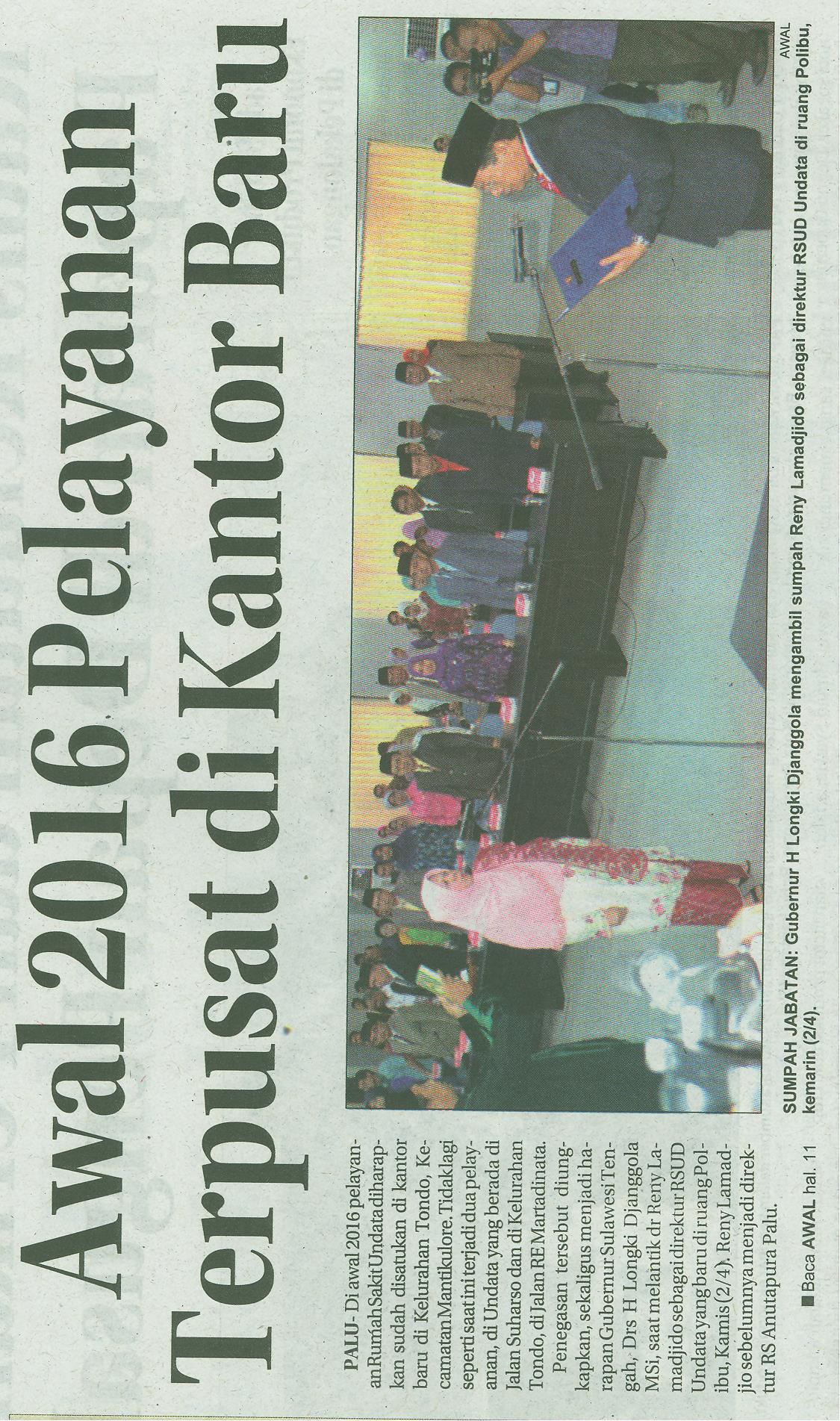 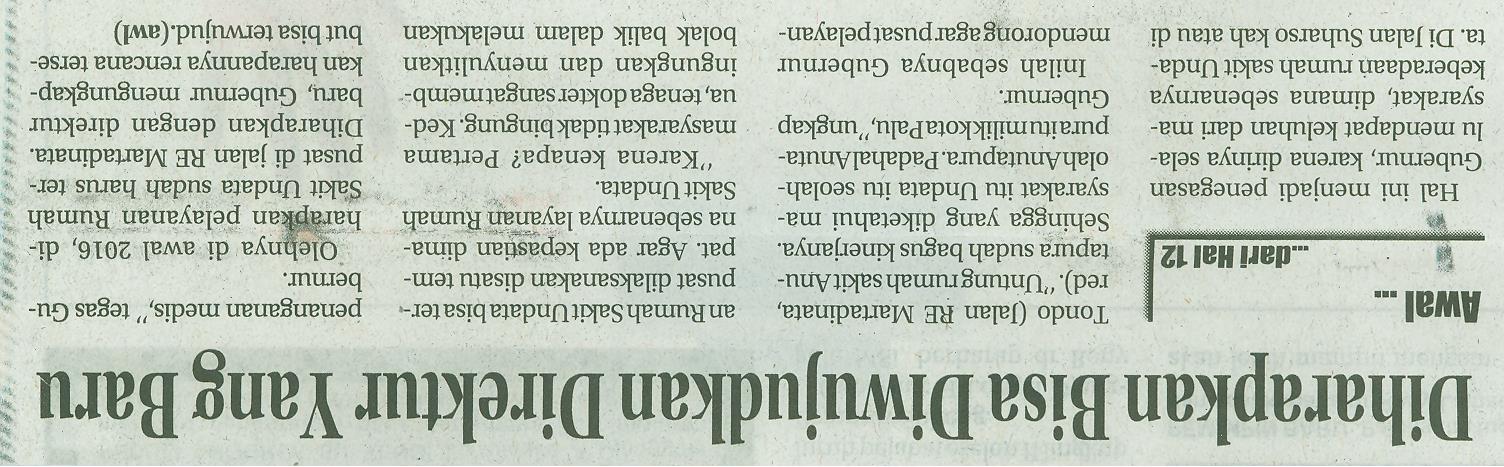 Harian    :RadarKasubaudSulteng 1Hari, tanggal:Jum’at, 3 April 2015KasubaudSulteng 1Keterangan:Awal 2016 Pelayanan Terpusat di Kantor BaruKasubaudSulteng 1Entitas:PaluKasubaudSulteng 1